Real-world Practice of Reperfusion in Patients with ST-Segment Elevation Myocardial Infarction in China: Findings from the Improving Care for Cardiovascular Disease in China–Acute Coronary Syndrome (CCC-ACS) ProjectSUPPLEMENTAL APPENDIXSupplemental MethodsDefinitions of other variablesThe medical insurance status of patients was categorized as “urban” (Urban Employee Basic Medical Insurance and Urban Resident Basic Medical Insurance), “rural” (New Rural Cooperative Medical Insurance), “self-paid”, or “others”. Hypertension was defined as having a history of hypertension, receiving antihypertensive therapy, or having a systolic blood pressure ≥ 140 mmHg or diastolic blood pressure ≥ 90 mmHg on admission. Diabetes mellitus was defined as having a history of diabetes, receiving glucose-lowing drugs, HbA1c ≥ 6.5% at admission, or with diabetes mellitus in discharge diagnosis. Elevated low-density lipoprotein cholesterol level (LDL-C) was defined as having a serum LDL-C level ≥ 1.8 mmol/L (70 mg/dL). Smoking includes both current smoking, recent smoking (within 1 year of the current hospitalization) and stop smoking less than 1 year. Estimated glomerular filtration rate (eGFR) was calculated using the Modification of Diet in Renal Disease Study equation1. Chronic heart failure (CHF) was defined as having a history of heart failure, left ventricular ejection fraction (LVEF) < 50%, or having a new diagnosis of CHF in discharge record. High bleeding risk was were diagnosed by doctors during patients’ hospitalization and recorded in medical records at admission. A history of coronary heart disease (CHD) was specified if patients had a clinical history of myocardial infarction or underwent percutaneous coronary intervention (PCI) or coronary artery bypass grafting (CABG) prior to the current hospitalization. The transfer status indicated whether the patient was transferred in from another hospital. Acute heart failure, cardiogenic shock, and cardiac arrest at admission were defined based on the corresponding documentation of the clinical condition at hospital arrival. Multivessel coronary artery disease (CAD) was defined, according to in-patient records and coronary angiography reports, as a stenosis of 70% or greater in 2 or more epicardial coronary arteries other than the left main, where a stenosis of 50% or more was considered obstructive. The culprit vessel for AMI was defined as the coronary segment with the highest degree of stenosis and lesion complexity, and identified according to in-patient records and coronary angiography reports. The number of coronary arteries narrowed was identified according to coronary angiography reports. Multivessel PCI was defined as PCI in 2 or more territories (left main, left anterior descending, left circumflex, or right coronary artery) during the procedure for patients with multivessel CAD. Furthermore, a part of variables related to procedural characteristic, including the total number of stents and the use of multivessel PCI, intra-aortic balloon pump (IABP), percutaneous transluminal coronary angioplasty (PTCA), have been only recorded during Phases III and IV. We also identified hospital-level factors, such as seven official geographical regions (North China, Northeast China, East China, Central China, South China, Southwest China, and Northwest China), and regional per capita gross domestic product (GDP). Each study site was categorized as regions of low, medium and high economic regions according to the quartiles of their gross domestic product per capita in 2012. Study sites with GDP per capita in 2012 <¥29,608 were categorized as low economic regions; those between the first and third quartiles, ¥29,608 and ¥54,095, were categorized as medium economic regions; and those >¥54,095 were categorized as high economic regions. China region was categorized according to geographical factors, comprehensive history, nationality and other dimensions into 7 group: (1) North: Beijing, Tianjin, Hebei, Shanxi and Inner Mongolia Autonomous Region; (2)Northeast: Heilongjiang Province, Jilin Province, Liaoning Province; (3) East: Shanghai, Jiangsu, Zhejiang, Anhui, Jiangxi, Shandong, Fujian, and Taiwan; (4)Central: Henan Province, Hubei Province, Hunan Province; (5) South: Guangdong Province, Guangxi Zhuang Autonomous Region, Hainan Province; (6) Southwest: Chongqing, Sichuan, Guizhou, Yunnan; (7) Northwest: Shaanxi Province, Gansu Province, Qinghai Province, Ningxia Hui Autonomous Region, Xinjiang Uygur Autonomous Region.Supplemental Table 1 Investigators of CCC-ACS projectSupplemental Table 2 The denominators and numerators of measures for acute treatments and medical therapies for secondary prevention1. DAPT at first 24 hours of arrival 2. ACEIs/ARBs at first 24 hours of arrival3.β-blockers at first 24 hours of arrival 4. Statins at first 24 hours of arrival5. Reperfusion practice(1) no reperfusion(2) Primary PCI(3) Fibrinolysis6. Timely PCI 7. PCI strategies(1) primary PCI<12h(2) primary PCI 12-24h8. DTB within 90 minutes for STEMI 9. IABP during hospitalization 10. PTCA during hospitalization 11. Vascular access (1) Transradial access(2) Transfemoral access(3) Others12. Thrombus aspiration13. Multivessel CAD14. Multivessel intervention 15. Culprit vessel location for STEMI patients who received PCI(1) LM(2) LAD(3) LCX(4) RCA(5) Others(5) Uncertain16. No. coronary arteries narrowed for STEMI patients who received PCI17. Stent placed for STEMI patients who received PCI18. Stent types for STEMI patients who received PCI(1) DES(2) BMS(3) othersSupplemental Table 3. Missing rates of Each Variable and Management of Missing Data(variables without any missing were not list in the following table)LDL-C, indicates low-density lipoprotein cholesterol; PTCA, ; PCI, percutaneous coronary intervention; and STEMI, ST-elevation myocardial infarction* Among STEMI patients who received primary PCI (n=32929).† Among STEMI patients who received primary PCI and implantation of stents (n=29619).‡ Among STEMI patients who received primary PCI, insertion of stents, and enrolled since July 2017 (n=11222).Supplemental Table 4 Characteristics of Hospitalized Patients with STEMI and Receiving Primary PCI by PCI strategies.Values are n (%) or median (interquartile range). P values are for comparisons among the 2 groups using the Student’s t-test, Wilcoxon’s rank-sum test, or χ2 test. STEMI: ST-segment elevation myocardial infarction; IQR: Interquartile range; CHF: Chronic heart failure; CHD: Coronary heart disease; eGFR: estimated Glomerular filtration rate; ACEI: Angiotensin-converting enzyme inhibitors; ARB: Angiotensin-receptor blocker; PCI: Percutaneous coronary intervention; DAPT: Dual antiplatelet therapy; LDL-C: Low-Density Lipoprotein Cholesterol.* Among patients enrolled since July 2017.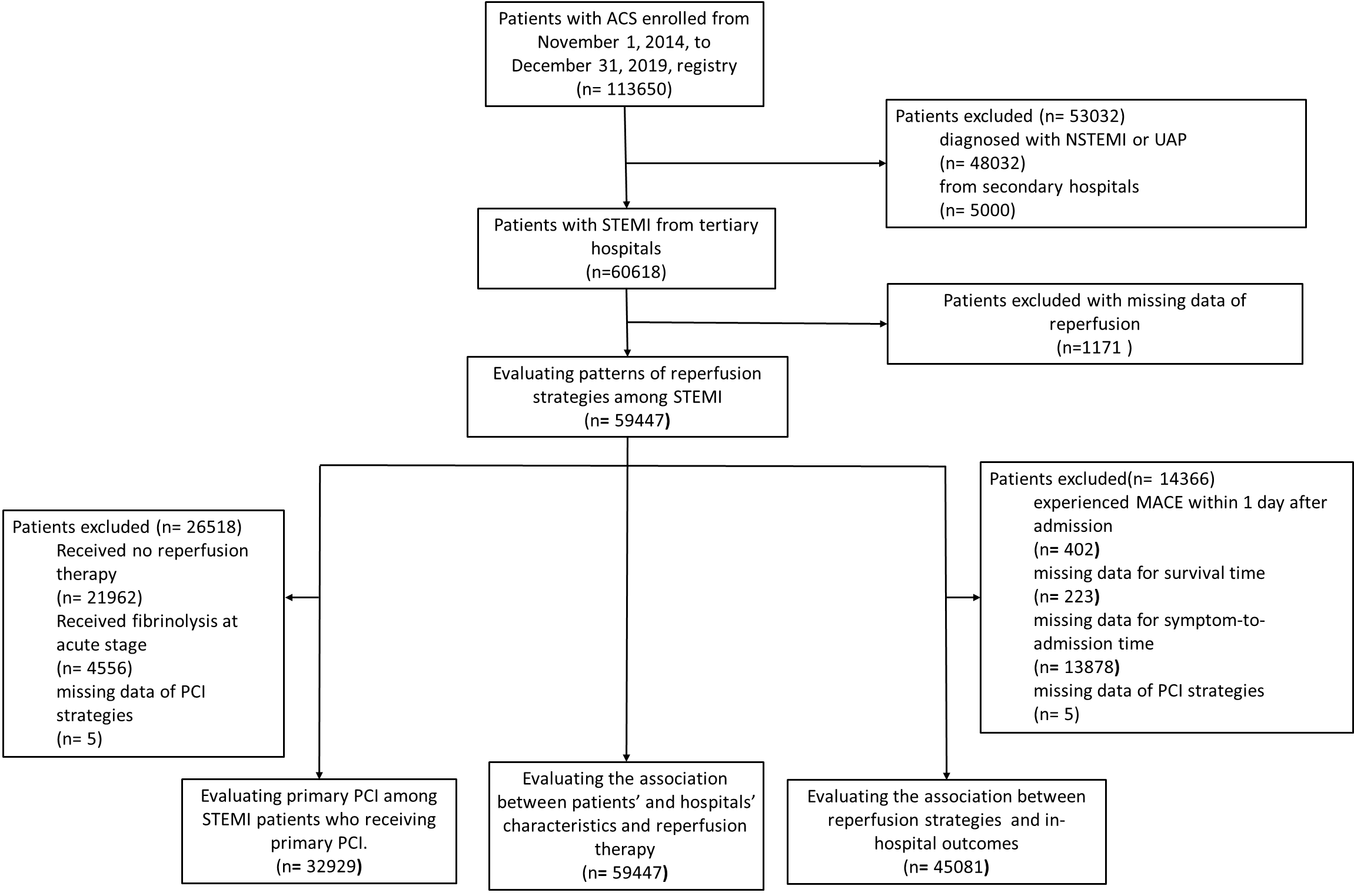 Supplemental Figure 1. Flowchart of participant recruitment. STEMI: ST-segment elevation myocardial infarction; PCI: percutaneous coronary intervention.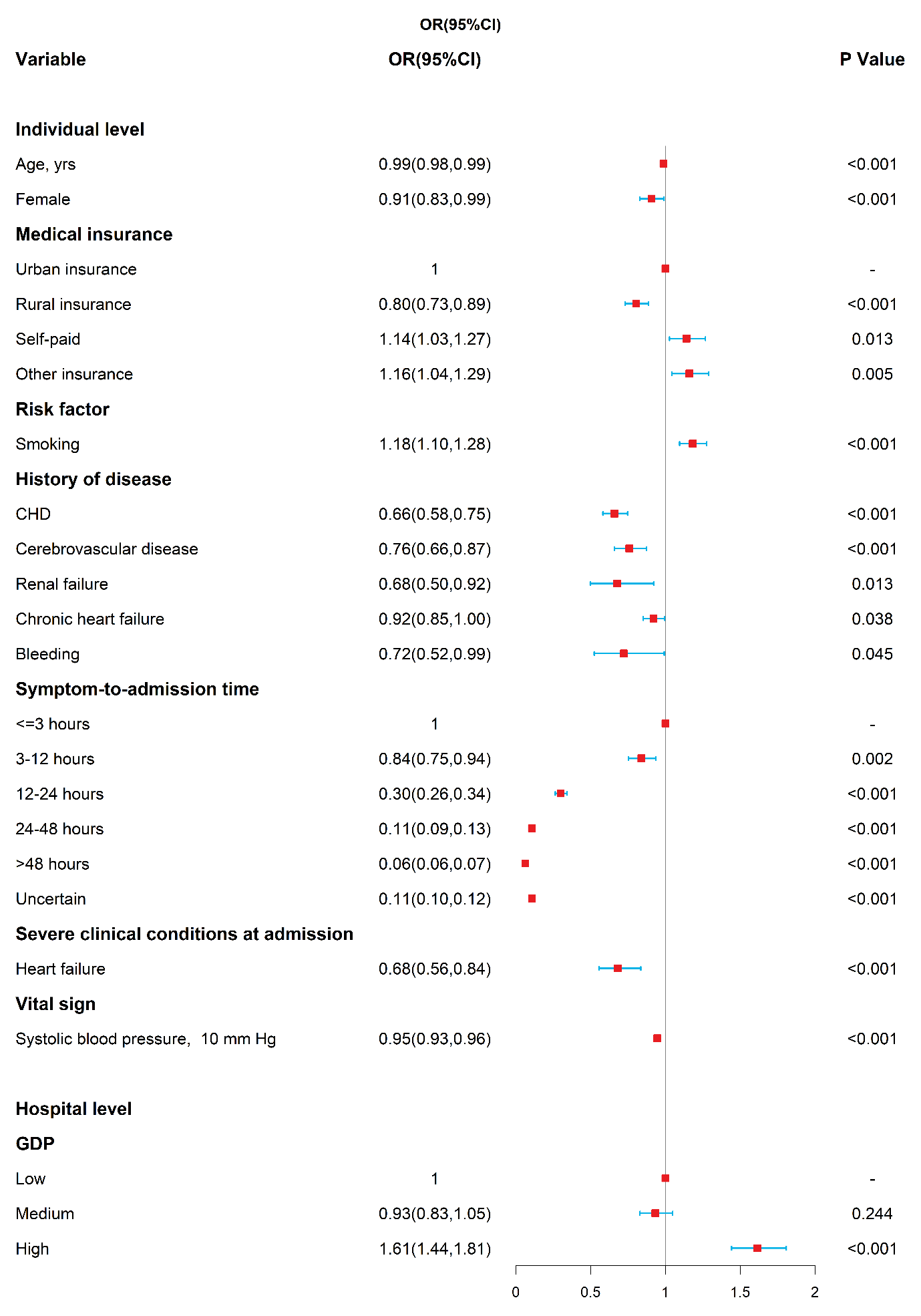 Supplemental Figure 2 Sensitivity Analyses for Association between Patients’ Characteristics and Reperfusion.OR: Odds Ratio; CI: confidence interval; CHD: coronary heart disease; GDP: gross domestic productSupplemental References1.	Levey AS, Stevens LA, Schmid CH, Zhang YL, Castro AF, 3rd, Feldman HI, et al. A new equation to estimate glomerular filtration rate. Ann Intern Med. 2009;150:604-612IDHospitalsTerritoriesProvincesCityInvestigator1Peking University First HospitalNorthern ChinaBeijingBeijingJie Jiang2Beijing Anzhen Hospital, Capital Medical UniversityNorthern ChinaBeijingBeijingShaoping Nie, Xiaohui Liu3The First Affiliated Hospital of Bengbu Medical CollegeEastern ChinaAnhuiBengbuHonhju Wang4Beijing Friendship Hospital, Capital Medical UniversityNorthern ChinaBeijingBeijingHongwei Li5The First Affiliated Hospital of Chongqing Medical UniversitySouthwest ChinaChongqingChongqingSuxin Luo6Changhai Hospital of ShanghaiEastern ChinaShanghaiShanghaiXianxian Zhao7Xinqiao Hospital, Third Military Medical UniversitySouthwest ChinaChongqingChongqingCui Bin, Lan Huang8Dongguan People's HospitalSouthern ChinaGuangdongDongguanJianfeng Ye9Zhongda Hospital, Southeast UniversityEastern ChinaJiangsuNanjingGenshan Ma10Gansu Provincial HospitalNorthwest ChinaGansuLanzhouPing Xie11Guangdong General HospitalSouthern ChinaGuangdongGuangzhouJiyan Chen12The First Affiliated Hospital of Guangxi Medical UniversitySouthern ChinaGuangxiNanningLang Li13The People's Hospital of Guangxi Zhuang Autonomous RegionSouthern ChinaGuangxiNanningYingzhong Lin14Panyu Hospital of Chinese MedicineSouthern ChinaGuangdongGuangzhouJianhao Li15The Affiliated Hospital of Guizhou Medical UniversitySouthwest ChinaGuizhouGuiyangLirong Wu16The 2nd Affiliated Hosiptal of Harbin Medical UniversityNortheast ChinaHeilongjiangHarbinBo Yu17Navy General HospitalNorthern ChinaBeijingBeijingTianchang Li18Haikou People's HospitalSouthern ChinaHainanHaikouMoshui Chen19Hainan General HospitalSouthern ChinaHainanHaikouBin Li20The First Hospital of HandanNorthern ChinaHebeiHandanShuanli Xin21Hebei General HospitalNorthern ChinaHebeiShijiazhuangXiaoyong Qi22The Second Hospital of Hebei Medical UniversityNorthern ChinaHebeiShijiazhuangXianghua Fu23The First Affiliated Hospital of Henan University of Science and TechnologyCentral ChinaHenanLuoyangPingshuan Dong24Henan Provincial People's HospitalCentral ChinaHenanZhengzhouChuanyu Gao25Chenzhou First People's HospitalCentral ChinaHunanChenzhouQiaoqing Zhong26Hunan Provincial People's HospitalCentral ChinaHunanChangshaYing Guo27West China Hospital of Sichuan UniversityNorthwest ChinaSichuanChengduXiaoping Chen28Huai'an First People's HospitalEastern ChinaJiangsuHuai'anShuren Ma29The First Hospital of Jilin UniversityNortheast ChinaJilinChangchunYang Zheng30The Second Hospital of Jilin UniversityNortheast ChinaJilinChangchunBin Liu31Nanjing Drum Tower Hospital, The Affiliated Hospital of Nanjing University Medical SchoolEastern ChinaJiangsuNanjingBiao Xu, Guangshu Han32Jiangsu Province HospitalEastern ChinaJiangsuNanjingZhijian Yang33The 309th Hospital of Chinese People's Liberation ArmyNorthern ChinaBeijingBeijingFakuan Tang, Jun Xiao34First Affiliated Hospital of the People's Liberation Army General HospitalNorthern ChinaBeijingBeijingMiao Tian35The First Affiliated Hospital of Lanzhou UniversityNorthwest ChinaGansuLanzhouZheng Zhang36The First Affiliated Hospital of Liaoning Medical UniversityNortheast ChinaLiaoningJinzhouGuizhou Tao37China Meitan General HospitalNorthern ChinaBeijingBeijingDi Wu38The First Affiliated Hospital to Nanchang UniversityEastern ChinaJiangxiNanchangZeqi Zheng39The Second Affiliated Hospital to Nanchang UniversityEastern ChinaJiangxiNanchangXiaoshu Cheng40Nanfang Hospital of Southern Medical UniversitySouthern ChinaGuangdongGuangzhouYuqing Hou41Inner Mongolia People's HospitalNorthern ChinaInner MongoliaHohhotXingsheng Zhao42Affiliated Hospital of Ningxia Medical UniversityNorthwest ChinaNingxiaYinchuanShaobin Jia43People’s Hospital of Qinghai ProvinceNorthwest ChinaQinghaiXiningRong Chang44Binzou City Center HospitalEastern ChinaShandongBinzhouLijun Meng45Shanxi Provincial People's HospitalNorthern ChinaShanxiTaiyuanChunlin Lai46Shanxi Cardiovascular HospitalNorthern ChinaShanxiTaiyuanBao Li47The Second Hospital of Shanxi Medical UniversityNorthern ChinaShanxiTaiyuanZhiming Yang48The Ninth Hospital Affiliated to Shanghai Jiaotong University School of MedicineEastern ChinaShanghaiShanghaiChangqian Wang49Shanghai Sixth People's HospitalEastern ChinaShanghaiShanghaiShixin Ma50Tongren Hospital Affiliated to Shanghai Jiaotong University School of MedicineEastern ChinaShanghaiShanghaiLi Jiang51The General Hospital of Shenyang Military RegionNortheast ChinaLiaoningShenyangYaling Han52The Third Hospital of ShijiazhuangNorthern ChinaHebeiShijiazhuangZhenguo Ji53North Jiangsu People's HospitalEastern ChinaJiangsuYangzhouShenghu He54General Hospital of TISCONorthern ChinaShanxiTaiyuanHuifeng Wang55Tianjin Chest HospitalNorthern ChinaTianjinTianjinYin Liu56Teda International Cardiovascular HospitalNorthern ChinaTianjinTianjinWenhua Lin57Tianjin Medical University General HospitalNorthern ChinaTianjinTianjinYuemin Sun58Wuxi People's HospitalEastern ChinaJiangsuWuxiZhenyu Yang59The First Affiliated Hospital of Xi’an Jiaotong UniversityNorthwest ChinaShaanxiXi'anZuyi Yuan60Xijing HospitalNorthwest ChinaShaanxiXi'anLing Tao61Southwest Hospital, Third Military Medical UniversitySouthwest ChinaChongqingChongqingZhiyuan Song62Hospital of Xinjiang Production & Construction CorpsNorthwest ChinaXinjiangUrumchiJunming Liu63The First Teaching Hospital of Xinjiang Medical UniversityNorthwest ChinaXinjiangUrumchiYitong Ma64Xinjiang Uygur Autonomous Region People’s HospitalNorthwest ChinaXinjiangUrumchiGuoqing Li65The Affiliated Hospital of Xuzhou Medical CollegeEastern ChinaJiangsuXuzhouZhirong Wang66People's Hospital of Yuxi CitySouthwest ChinaYunnanYuxiYinglu Hao67The Second People's Hospital of Yunnan ProvinceSouthwest ChinaYunnanKunmingMinghua Han68Sir Run Run Shaw Hospital, College of Medicine, Zhejiang UniversityEastern ChinaZhejiangHangzhouGuosheng Fu69The Second Affiliated Hospital of Zhengzhou UniversityCentral ChinaHenanZhengzhouYulan Zhao70The First Affiliated Hospital of Zhengzhou UniversityCentral ChinaHenanZhengzhouLing Li71The Third Xiangya Hospital of Central South UniversityCentral ChinaHunanChangshaWeihong Jiang72Sun Yat-sen Memorial Hospital, Sun Yat-sen UniversitySouthern ChinaGuangdongGuangzhouJingfeng Wang73The Military General Hospital of Beijing PLA Northern ChinaBeijingBeijingJunxia Li74Baogang HospitalNorthern ChinaInner MongoliaBaotouYongdong Li75Zhejiang Provincial Hospital of TCMEastern ChinaZhejiangHangzhouWei Mao76Affiliated Hospital of Qinghai UniversityNorthwest ChinaQinghaiXiningWeijun Liu77Anhui Provincial HospitalEastern ChinaAnhuiHefeiLikun Ma78Anyang District HospitalCentral ChinaHenanAnyangHui Liu79The Third the People‘s Hospital of BengbuEastern ChinaAnhuiBengbuGengsheng Sang80Cangzhou Central HospitalNorthern ChinaHebeiCangzhouZesheng Xu81The First People's Hospital of ChangdeCentral ChinaHunanChangdeYi Huang82Dalian Municipal Central HospitalNortheast ChinaLiaoningDalianHailong Lin83The Second hospital of Dalian Medical UniversityNortheast ChinaLiaoningDalianPeng Qu84The First Affiliated hospital of Dalian Medical UniversityNortheast ChinaLiaoningDalianYanzong Yang85Fujian Provincial HospitalEastern ChinaFujianFuzhouYansong Guo86Longyan First HospitalEastern ChinaFujianLongyanKaihong Chen87The First Affiliated Hospital of Fujian Medical UniversityEastern ChinaFujianFuzhouJinzi Su88Affiliated Hospital of Guangdong Medical CollegeSouthern ChinaGuangdongGuangzhouKeng Wu89Guangzhou Red Cross HospitalSouthern ChinaGuangdongGuangzhouTongguo Wu90The First Affiliated Hospital of Guangzhou Medical CollegeSouthern ChinaGuangdongGuangzhouWei Wang91The Third Affiliated Hospital of Guangzhou Medical CollegeSouthern ChinaGuangdongGuangzhouXiming Chen92Guizhou Provincial People's HospitalNorthwest ChinaGuizhouGuiyangQiang Wu93The Central Hospital of ZhoukouCentral ChinaHenanZhoukouHualing Liu94The Central Hospital of JilinNortheast ChinaJilinChangchunShuangbin Li95The First People's Hospital of JiningEastern ChinaShandongJiningXiaofei Sun96Affiliated Hospital of Jiangsu UniversityEastern ChinaJiangsuZhenjiangJinchuan Yan97Jiangxi Provincial People's HospitalEastern ChinaJiangxiNanchangLang Ji98The People's Hospital of Liaoning ProvinceNortheast ChinaLiaoningShenyangZhanquan Li99The First Affiliated Hospital of Liaoning University of Traditional Chinese MedicineNortheast ChinaLiaoningShenyangPing Hou100Liaocheng People's HospitalEastern ChinaShandongLiaochengChunyan Zhang101Linyi People's HospitalEastern ChinaShandongLinyiZhihong Ou102Mudanjiang Cardiovascular Disease HospitalNortheast ChinaHeilongjiangMudanjiangJianwen Liu103The First People's Hospital of Nanning CitySouthern ChinaGuangxiNanningJinru Wei104Ningxia People's HospitalNorthwest ChinaNingxiaYinchuanHong Luan105Qingdao Municipal HospitalEastern ChinaShandongQingdaoJun Guan106Quanzhou First HospitalEastern ChinaFujianQuanzhouRong Lin107The First Affiliated Hospital of Xiamen UniversityEastern ChinaFujianXiamenQiang Xie108Xiamen Cardiovascular Disease HospitalEastern ChinaFujianXiamenYan Wang109Qilu Hospital of Shandong UniversityEastern ChinaShandongJinanJifu Li110Yantaishan hospitalEastern ChinaShandongYantaiJuexin Fan111Zhongshan Hospital Affiliated to Fudan UniversityEastern ChinaShanghaiShanghaiJunbo Ge112Shanghai East Hospital Affiliated to Tongji UniversityEastern ChinaShanghaiShanghaiXuebo Liu113The Central Hospital of ShaoyangCentral ChinaHunanShaoyangZewei Ouyang114Central Hospital Affiliated to Shenyang Medical CollegeNortheast ChinaLiaoningShenyangMan Zhang, Kaiming Chen115The First Affiliated Hospital of Soochow UniversityEastern ChinaJiangsuSuzhouXiangjun Yang116The Second Affiliated Hospital of Soochow UniversityEastern ChinaJiangsuSuzhouWeiting Xu117The Central Hospital of TaiyuanNorthern ChinaShanxiTaiyuanXiaoping Chen118Tangshan Gongren HospitalNorthern ChinaHebeiTangshanZheng Ji119The First Affiliated Hospital of Wannan Medical CollegeEastern ChinaAnhuiWuhuXingsheng Tang120The First Affiliated Hospital of Wenzhou Medical UniversityEastern ChinaZhejiangWenzhouWeijian Huang121Wuzhou People's HospitalSouthern ChinaGuangxiWuzhouShaowu Ye122Renmin Hospital of Wuhan UniversityCentral ChinaHubeiWuhanHong Jiang123Xiangtan City Central HospitalCentral ChinaHunanXiangtanLilong Tang124The Central Hospital of XuzhouEastern ChinaJiangsuXuzhouPeiying Zhang125Affiliated Hospital of Yan'an UniversityNorthwest ChinaShaanxiYan'anXiaochuan Ma126Yancheng Third People's HospitalEastern ChinaJiangsuYanchengChunyang Wu127Yangzhou First People's HospitalEastern ChinaJiangsuYangzhouAihua Li128Yichang Central HospitalCentral ChinaHubeiYichangJiawang Ding129The First People's Hospital of Yunnan Province (Kunhua Hospital)Northwest ChinaYunnanKunmingHong Zhang130Hospital 463 of Chinese People's Liberation ArmyNortheast ChinaLiaoningShenyangBosong Yang131The First Affiliated Hospital of China Medical UniversityNortheast ChinaLiaoningShenyangYingxian Sun132The Fourth Affiliated Hospital of China Medical UniversityNortheast ChinaLiaoningShenyangYuanzhe Jin133The Second Xiangya Hospital of Central South UniversityCentral ChinaHunanChangshaDaoquan Peng134Xiangya Hospital Central South UniversityCentral ChinaHunanChangshaTianlun Yang135Zhoushan People's HospitalEastern ChinaZhejiangZhoushanGuoxiong Chen136Chengdu Third People’s HospitalNorthwest ChinaSichuanChengduJiong Tang137Tangdu Hospital of The Fourth Military Medical UniversityNorthwest ChinaShaanxiXi'anXue Li138The First Hospital of Haerbin CityNortheast ChinaHeilongjiangHarbinLin Wei139The First Affiliated Hospital of Jiamusi UniversityNortheast ChinaHeilongjiangJiamusiZhaofa He140The Central Hospital of PanzhihuaNorthwest ChinaSichuanPanzhihuaDawen Xu141The First Hospital of Qiqihaer CityNortheast ChinaHeilongjiangQiqihaerGang Xu142Wuhan Asia Heart HospitalCentral ChinaHubeiWuhanXi Su143Sichuan Provincial People’s HospitalNorthwest ChinaSichuanChengduJianhong Tao144The Central Hospital of MianyangNorthwest ChinaSichuanMianyangCaidong Luo145The First Hospital of JiamusiNortheast ChinaHeilongjiangJiamusiGuixia Zhang146Huaibei Miners General HospitalEastern ChinaAnhuiHuaibeiZhenqi Su147Beijing Tsinghua Changgung HospitalNorthern ChinaBeijingBeijingPing Zhang148The Second Affiliated Hospital of Qiqihar Medical HospitalNortheast ChinaHeilongjiangQiqiharYanli Wang149Ningbo First HospitalEastern ChinaZhejiangNingboHuimin Chu150Guang’an People’s HospitalSouthwest ChinaSichuanGuang’anTian Tuo151Linfen People’s HospitalNorthern ChinaShanxiLinfenJunping Deng152Dianjiang People’s HospitalSouthwest ChinaChongqingChongqingYang Yu153First Affiliated Hospital of Harbin Medical University.Northeast ChinaHeilongjiangHarbinYue Li154The Fourth Affiliated Hospital Zhejiang University School of MedicineEastern ChinaZhejiangYiwuShudong Xia155Suizhou Central HospitalCentral ChinaHubeiSuizhouFengwei Li156Affilioted Hospital of North Sichuan Medical CollegeNorthwest ChinaSichuanNanchongZhan Lv157Guangyuan Central HospitalNorthwest ChinaSichuanGuangyuanBing Fu158Dazhou Central HospitalNorthwest ChinaSichuanDazhouYong Guo159Nanchong Central HospitalNorthwest ChinaSichuanNanchongTao LiuMeasure description: Proportion of ACS patients receiving DAPT (Aspirin plus P2Y12 receptor inhibitor) within 24 hours after hospital arrivalMeasure description: Proportion of ACS patients receiving DAPT (Aspirin plus P2Y12 receptor inhibitor) within 24 hours after hospital arrivalNumeratorSTEMI patients who have received DAPT within 24 hours after hospital arrivalDenominatorAll STEMI patientsDenominator exclusionsNoneDenominator exceptionsNoneMeasure description: Proportion of STEMI patients receiving ACEI/ARB within 24 hours after hospital arrival.Measure description: Proportion of STEMI patients receiving ACEI/ARB within 24 hours after hospital arrival.NumeratorPatients with STEMI are prescribed an ACEI/ARB within 24 hours after hospital arrivalDenominatorAll STEMI patientsDenominator exclusionsNoneDenominator exceptionsNoneMeasure description: Proportion of ACS patients receiving a β-blocker within 24 hours after hospital arrival.Measure description: Proportion of ACS patients receiving a β-blocker within 24 hours after hospital arrival.NumeratorACS patients receiving a β-blocker within 24 hours after hospital arrivalDenominatorAll STEMI patientsDenominator exclusionsNoneDenominator exceptionsNoneMeasure description: Proportion of ACS patients receiving statins within 24 hours after hospital arrivalMeasure description: Proportion of ACS patients receiving statins within 24 hours after hospital arrivalNumeratorPatients with ACS who are prescribed statins within 24 hours after hospital arrivalDenominatorAll STEMI patientsDenominator exclusionsNoneDenominator exceptionsNone sMeasure description: The proportion of STEMI patients who did not receive reperfusionMeasure description: The proportion of STEMI patients who did not receive reperfusionNumeratorSTEMI patients who did not receive timely reperfusion (including patients only receiving staged PCI during hospitalization)DenominatorAll STEMI patientsDenominator exclusionsNoneDenominator exceptionsNoneMeasure description: The proportion of STEMI patients receiving primary PCI within 24h of symptom onsetMeasure description: The proportion of STEMI patients receiving primary PCI within 24h of symptom onsetNumeratorSTEMI patients receiving primary PCI DenominatorAll STEMI patientsDenominator exclusionsNoneDenominator exceptionsNoneMeasure description: The proportion of STEMI patients only receiving fibrinolysisMeasure description: The proportion of STEMI patients only receiving fibrinolysisNumeratorSTEMI patients receiving fibrinolysis alone (including patients only receiving fibrinolysis, and patients receiving fibrinolysis and staged PCI during hospitalization), or pharmaco-invasive strategyDenominatorAll STEMI patientsDenominator exclusionsNoneDenominator exceptionsNoneMeasure description: The proportion of STEMI patients receiving primary PCI and post-fibrinolysis PCI, including pharmaco-invasive PCI and rescue PCIMeasure description: The proportion of STEMI patients receiving primary PCI and post-fibrinolysis PCI, including pharmaco-invasive PCI and rescue PCINumeratorSTEMI patients receiving primary PCI or post-fibrinolysis PCIDenominatorAll STEMI patientsDenominator exclusionsNoneDenominator exceptionsNoneMeasure description: The proportion of STEMI patients who received primary PCI within 12 hours of symptom onsetMeasure description: The proportion of STEMI patients who received primary PCI within 12 hours of symptom onsetNumeratorSTEMI patients who received primary PCI within 12 hours of symptom onsetDenominatorSTEMI patients who received primary PCI Denominator exclusionsNoneDenominator exceptionsNoneMeasure description: The proportion of STEMI patients who received primary PCIMeasure description: The proportion of STEMI patients who received primary PCINumeratorSTEMI patients who received primary PCI during 24 hours to 12 hours of symptom onsetDenominatorSTEMI patients Denominator exclusionsNoneDenominator exceptionsNoneMeasure description: The proportion of STEMI patients who received PCI during the hospital stay with a time from hospital arrival to PCI of 90 min or lessMeasure description: The proportion of STEMI patients who received PCI during the hospital stay with a time from hospital arrival to PCI of 90 min or lessNumeratorSTEMI patients who received primary PCI within 90 minutesDenominatorSTEMI patients who received primary PCIDenominator exclusionsSTEMI patients received fibrinolytic therapy or did not receive timely reperfusionDenominator exceptionsNoneMeasure description: The proportion of STEMI patients who received IABP during hospitalizationMeasure description: The proportion of STEMI patients who received IABP during hospitalizationNumeratorSTEMI patients who received IABP during primary PCI indexDenominatorSTEMI patients who received primary PCI and were enrolled since 2017Denominator exclusionsNoneDenominator exceptionsNoneMeasure description: The proportion of STEMI patients who received PTCA during hospitalizationMeasure description: The proportion of STEMI patients who received PTCA during hospitalizationNumeratorSTEMI patients who received PTCA during primary PCI indexDenominatorSTEMI patients who received primary PCI and were enrolled since 2017Denominator exclusionsNoneDenominator exceptionsNoneMeasure description: The proportion of STEMI patients allocated to the transradial access siteMeasure description: The proportion of STEMI patients allocated to the transradial access siteNumeratorSTEMI patients allocated to the transradial access site during primary PCI indexDenominatorSTEMI patients who received primary PCIDenominator exclusionsNoneDenominator exceptionsNoneMeasure description: The proportion of STEMI patients allocated to the transfemoral access siteMeasure description: The proportion of STEMI patients allocated to the transfemoral access siteNumeratorSTEMI patients allocated to the transfemoral access site during PCI indexDenominatorSTEMI patients who received PCIDenominator exclusionsNoneDenominator exceptionsNoneMeasure description: The proportion of STEMI patients allocated to brachial access or other sitesMeasure description: The proportion of STEMI patients allocated to brachial access or other sitesNumeratorSTEMI patients allocated to brachial access or other sites during PCI indexDenominatorSTEMI patients who received PCIDenominator exclusionsNoneDenominator exceptionsNoneMeasure description: The proportion of STEMI patients were treated by thrombus aspiration during PCI indexMeasure description: The proportion of STEMI patients were treated by thrombus aspiration during PCI indexNumeratorSTEMI patients were treated by thrombus aspiration during primary PCI indexDenominatorSTEMI patients who received primary PCIDenominator exclusionsNoneDenominator exceptionsNoneMeasure description: The proportion of patients with STEMI and multivessel CAD defined as a stenosis of 70% or greater in 2 or more epicardial coronary arteries other than the left main, where a stenosis of 50% or more was considered obstructive, and were identified according to the in-patient records and coronary angiography reports Measure description: The proportion of patients with STEMI and multivessel CAD defined as a stenosis of 70% or greater in 2 or more epicardial coronary arteries other than the left main, where a stenosis of 50% or more was considered obstructive, and were identified according to the in-patient records and coronary angiography reports Numeratorpatients with STEMI and multivessel CAD DenominatorSTEMI patients who received primary PCIDenominator exclusionsNoneDenominator exceptionsNoneMeasure description: The proportion of STEMI patients defined as PCI in 2 or more territories (left main, left anterior descending, left circumflex, or right coronary artery) during the index procedureMeasure description: The proportion of STEMI patients defined as PCI in 2 or more territories (left main, left anterior descending, left circumflex, or right coronary artery) during the index procedureNumeratorSTEMI patients treated with multivessel revascularizationDenominatorpatients with STEMI and multivessel CAD and who received primary PCIDenominator exclusionsNoneDenominator exceptionsNoneMeasure description: The proportion of STEMI patients with a stenosis of 50% or more in left main artery according to all angiograms were identified according to the in-patient records and coronary angiography reportsMeasure description: The proportion of STEMI patients with a stenosis of 50% or more in left main artery according to all angiograms were identified according to the in-patient records and coronary angiography reportsNumeratorSTEMI patients with a stenosis of 50% or more in left main arteryDenominatorSTEMI patients who received primary PCIDenominator exclusionsNoneDenominator exceptionsNoneMeasure description: The proportion of STEMI patients with a stenosis of 70% or more in left anterior descending artery according to all angiograms, identified according to the in-patient records and coronary angiography reportsMeasure description: The proportion of STEMI patients with a stenosis of 70% or more in left anterior descending artery according to all angiograms, identified according to the in-patient records and coronary angiography reportsNumeratorSTEMI patients with a stenosis of 70% or more in left anterior descending arteryDenominatorSTEMI patients who received primary PCIDenominator exclusionsNoneDenominator exceptionsNoneMeasure description: The proportion of STEMI patients with a stenosis of 70% or more in left circumflex artery according to all angiograms, identified according to the in-patient records and coronary angiography reportsMeasure description: The proportion of STEMI patients with a stenosis of 70% or more in left circumflex artery according to all angiograms, identified according to the in-patient records and coronary angiography reportsNumeratorSTEMI patients with a stenosis of 70% or more in left circumflex arteryDenominatorSTEMI patients who received primary PCIDenominator exclusionsNoneDenominator exceptionsNoneMeasure description: The proportion of STEMI patients with a stenosis of 70% or more in right coronary artery according to all angiograms, identified according to the in-patient records and coronary angiography reportsMeasure description: The proportion of STEMI patients with a stenosis of 70% or more in right coronary artery according to all angiograms, identified according to the in-patient records and coronary angiography reportsNumeratorSTEMI patients with a stenosis of 70% or more in right coronary arteryDenominatorSTEMI patients who received primary PCIDenominator exclusionsNoneDenominator exceptionsNoneMeasure description: The proportion of STEMI patients with a stenosis of 70% or more in proximal left anterior descending, mid left anterior descending, circumflex proximal left circumflex and obtuse marginal/ramus, distal left circumflex and posterior lateral ventricular according to all angiograms, identified according to the in-patient records and coronary angiography reportsMeasure description: The proportion of STEMI patients with a stenosis of 70% or more in proximal left anterior descending, mid left anterior descending, circumflex proximal left circumflex and obtuse marginal/ramus, distal left circumflex and posterior lateral ventricular according to all angiograms, identified according to the in-patient records and coronary angiography reportsNumeratorSTEMI patients with a stenosis of 70% or more in proximal left anterior descending, mid left anterior descending, circumflex proximal left circumflex and obtuse marginal/ramus, distal left circumflex and posterior lateral ventricularDenominatorSTEMI patients who received primary PCIDenominator exclusionsNoneDenominator exceptionsNoneMeasure description: The proportion of STEMI patients without in-patient records and coronary angiography reports to certain the culprit vessel locationMeasure description: The proportion of STEMI patients without in-patient records and coronary angiography reports to certain the culprit vessel locationNumeratorSTEMI without in-patient records and coronary angiography reports to certain the culprit vessel locationDenominatorSTEMI patients who received primary PCIDenominator exclusionsNoneDenominator exceptionsNoneMeasure description: The proportion of STEMI patients with the number of coronary arteries narrowed identified according to the in-patient records and coronary angiography reportsMeasure description: The proportion of STEMI patients with the number of coronary arteries narrowed identified according to the in-patient records and coronary angiography reportsNumeratorSTEMI patients with the number of coronary arteries narrowedDenominatorSTEMI patients who received primary PCIDenominator exclusionsNoneDenominator exceptionsNoneMeasure description: The proportion STEMI using stent during PCI indexMeasure description: The proportion STEMI using stent during PCI indexNumeratorSTEMI patients using stent during primary PCI indexDenominatorSTEMI patients who received primary PCIDenominator exclusionsNoneDenominator exceptionsNoneMeasure description: The proportion of STEMI patients using DES during PCI indexMeasure description: The proportion of STEMI patients using DES during PCI indexNumeratorSTEMI patients using DES during primary PCI indexDenominatorSTEMI patients using stent during primary PCI indexDenominator exclusionsNoneDenominator exceptionsNoneMeasure description: The proportion of STEMI using BMS during PCI indexMeasure description: The proportion of STEMI using BMS during PCI indexNumeratorSTEMI patients using BMS during primary PCI indexDenominatorSTEMI patients using stent during primary PCI indexDenominator exclusionsNoneDenominator exceptionsNoneMeasure description: The proportion of STEMI patients using biolimus-eluting stents or other stents during PCI indexMeasure description: The proportion of STEMI patients using biolimus-eluting stents or other stents during PCI indexNumeratorSTEMI patients using biolimus-eluting stents or other stents during primary PCI indexDenominatorSTEMI patients using stent during primary PCI indexDenominator exclusionsNoneDenominator exceptionsNoneVariablesMissing rate (%)Management of missing dataAge149 (0.25)Patients with missing values were imputed using sequential regression multiple imputation method implemented by IVEware software.Medical insurance10618 (17.52)Patients with missing values were imputed using sequential regression multiple imputation method implemented by IVEware software.Systolic blood pressure143 (0.24)Patients with missing values were imputed using sequential regression multiple imputation method implemented by IVEware software.Heart rate180 (0.30)Patients with missing values were imputed using sequential regression multiple imputation method implemented by IVEware software.Serum creatinine16105 (26.57)Patients with missing values were imputed using sequential regression multiple imputation method implemented by IVEware software.Cardiac arrest at admission569 (0.94)Patients with missing values were imputed using sequential regression multiple imputation method implemented by IVEware software.Type of PCI strategies1270 (2.70)Patients with missing values were imputed using sequential regression multiple imputation method implemented by IVEware software.Hospital stays93 (0.15)Patients with missing values were imputed using sequential regression multiple imputation method implemented by IVEware software.Time from symptom onset to admission for STEMI14306 (23.94)Patients with missing values were not included for median estimation.Patients with missing values were not included for proportion estimation. For patients with STEMI, this variable was included in the multivariate logistic regression models using complete case analysis.Time from symptom onset to admission for primary PCI*4153 (12.61)Patients with missing values were not included for median estimation.Patients with missing values were not included for proportion estimation. For patients with STEMI, this variable was included in the multivariate logistic regression models using complete case analysis.Time from door to balloon*7065 (21.46)Patients with missing values were not included for median estimation.Patients with missing values were not included for proportion estimation. For patients with STEMI, this variable was included in the multivariate logistic regression models using complete case analysis.Heart failure at admission531 (0.88)Patients with unclear status for heart failure and cardiogenic shock were imputed by Killip class. Patients with Killip class 2-3 were classified as acute heart failure and patients with Killip class 4 were classified as cardiogenic shock. If patients with unclear status of Killip class, we imputed the missing values using sequential regression multiple imputation method implemented by IVEware software.Cardiogenic shock at admission509 (0.84)Patients with unclear status for heart failure and cardiogenic shock were imputed by Killip class. Patients with Killip class 2-3 were classified as acute heart failure and patients with Killip class 4 were classified as cardiogenic shock. If patients with unclear status of Killip class, we imputed the missing values using sequential regression multiple imputation method implemented by IVEware software.Killip class4285 (7.07)Patients with unclear status for Killip class were imputed based on the status of heart failure or cardiogenic shock at admission. Patients with acute heart failure were identified as Killip class 2-3 and patients with cardiogenic shock were identified as Killip class 4. If patients with unclear status of heart failure or cardiogenic shock, we imputed the missing values using sequential regression multiple imputation method implemented by IVEware software.Type of reperfusion1171 (1.93)Patients with missing values were not included for median estimationVascular access*544 (1.65)Patients with missing values were not included for median estimationMultivessel intervention*1 (0.00)Patients with missing values were not included for median estimationNo. coronary arteries narrowed*3663 (11.12)Patients with missing values were not included for median estimationStent placed*3 (0.00)Patients with missing values were not included for median estimationStent types†236 (0.80)Patients with missing values were not included for median estimationTotal number of implanted stents‡78 (0.70)Patients with missing values were not included for median estimationTotal(n=32929)Primary PCIPrimary PCITotal(n=32929)Primary PCI< 12H (n=28280)Primary PCI 12- 24h (n=4649)P ValueAge, yrs61.1±12.561.0±12.561.9±12.5<0.001Female6593 (20.0)5565 (19.7)1028 (22.1)<0.001Medical insurance<0.001Urban insurance18958 (57.6)16609 (58.7)2349 (50.5)Rural insurance5693 (17.3)4794 (17.0)899 (19.3)Self-paid 4676 (14.2)3882 (13.7)794 (17.1)Other insurance3602 (10.9)2995 (10.6)607 (13.1)Risk factorHypertension20480 (62.2)17565 (62.1)2915 (62.7)0.442  Diabetes mellitus9262 (28.1)7847 (27.7)1415 (30.4)<0.001CHF8030 (24.4)6744 (23.8)1286 (27.7)<0.001Elevated LDL-C (≥ 70 mg/dL)29221 (88.7)25240 (89.3)3981 (85.6)<0.001Smoking16124 (49.0)13976 (49.4)2148 (46.2)<0.001History of diseaseCHD2058 (6.2)1788 (6.3)270 (5.8)0.179 Cerebrovascular disease2255 (6.8)1938 (6.9)317 (6.8)0.932 Atrial fibrillation424 (1.3)378 (1.3)46 (1.0)0.052 Renal failure279 (0.8)227 (0.8)52 (1.1)0.029 Bleeding*38 (0.3)36 (0.3)2 (0.1)0.311Transferred-in 14069 (42.7)11489 (40.6)2580 (55.5)<0.001Symptom-to-admission time, hours 4.1 (2.1,8.0)3.9 (2.0,6.7)14.9 (7.0,24.3)<0.001Killip class<0.001Ⅰ24615 (74.8)21509 (76.1)3106 (66.8)Ⅱ-Ⅲ6899 (21.0)5576 (19.7)1323 (28.5)Ⅳ1415 (4.3)1195 (4.2)220 (4.7)Vital signseGFR, mL/ (min*1.73 m2)92.4 ± 37.392.9 ± 36.989.7 ± 39.2<0.001Heart rate, bpm78.3 ± 16.178.3 ± 16.178.5 ± 16.30.282 Systolic blood pressure, mm Hg127.2 ± 23.6127.2 ± 23.7127.3 ± 23.10.785 Medications in first 24 hDAPT31830 (96.7)27369 (96.8)4461 (96.0)0.004 ACEI or ARB15056 (45.7)12788 (45.2)2268 (48.8)<0.001β-blockers17574 (53.4)14932 (52.8)2642 (56.8)<0.001Statins31054 (94.3)26687 (94.4)4367 (93.9)0.238 Hospital stays, days9.0 (7.0,12.0)9.0 (7.0,12.0)9.0 (7.0,12.0)0.026 